ПОЛОЖЕНИЕо форме, периодичности, порядке текущего контроля и проведения промежуточной аттестации обучающихсягосударственного бюджетного общеобразовательного учрежденияСамарской области основная общеобразовательная школа с.Стюхино муниципального района Похвистневский Самарской областиОбщие положенияНастоящее Положение о проведении промежуточной аттестации обучающихся и осуществлении текущего контроля их успеваемости (далее - Положение) регулирует периодичность, порядок, систему оценок и формы текущего контроля и проведение промежуточной аттестации обучающихся.Положение разработано в соответствии:С нормативно-правовыми актами и документами федерального уровня:Федеральным законом от 29 декабря 2012 г. № 273-ФЗ «Об образовании в Российской Федерации»,Приказом Министерства образования и науки Российской Федерации от 30 августа 2013 г. № 1015 «Об утверждении Порядка организации и осуществления образовательной деятельности по основным общеобразовательным программам - образовательным программам начального общего, основного общего и среднего общего образования»Правоустанавливающими документами и локальными нормативными актами ГБОУ ООШ с.Стюхино:Уставом государственного бюджетного общеобразовательного учреждения Самарской области основной общеобразовательной школы с.Стюхино муниципального района  Похвистневский Самарской области;Основной образовательной программы начального общего, основного общего образования государственного бюджетного общеобразовательного учреждения Самарской области основной общеобразовательной школы с.Стюхино муниципального района  Похвистневский Самарской области:в соответствии с требованиями ФГОС.Освоение образовательной программы, в том числе отдельной части или всего объема учебного предмета, курса образовательной программы, сопровождается текущим контролем успеваемости по достижению тематических планируемых результатов и промежуточной аттестацией обучающихся.Текущий контроль успеваемости обучающихся - это систематическая проверка учебных достижений обучающихся, проводимая педагогом в ходе осуществления образовательной деятельности в соответствии с образовательной программой.Промежуточная аттестация - это установление уровня достижения результатов освоения учебных предметов, курсов, дисциплин (модулей), предусмотренных образовательной программой по итогам четверти, иучебного года.Проведение промежуточной аттестации обучающихся и осуществление текущего контроля их успеваемости направлено на обеспечение выстраивания образовательной деятельности максимально эффективным образом для достижения результатов освоения основных общеобразовательных программ, предусмотренных ФГОС и ФК ГОС.Промежуточная аттестация - это любой вид аттестации обучающихся во всех классах, кроме государственной итоговой аттестации, проводимой в выпускных классах.Текущий контроль успеваемости и промежуточная аттестация обучающихся являются элементами внутренней системы оценки качества образования.Осуществление промежуточной аттестации является компетенцией  школы (ч.1, ст.58 Федерального закона от 29.12.2012г. «Об образовании в РоссийскойФедерации»).Результаты, полученные в ходе промежуточной аттестации за отчетный период, являются документальной основой для составления ежегодного публичного доклада руководителя о результатах деятельности школы, отчета о самообследовании и публикуются на его официальном сайте в установленном порядке с соблюдением положений Федерального закона от 27.07.2006 № 152-ФЗ "О персональных данных".В настоящее Положение решением педагогического совета могут вноситься изменения и (или) дополнения.Текущий контроль успеваемостии проведение промежуточной аттестации.Освоение образовательной программы, в том числе отдельной части или всего объема учебного предмета, курса, дисциплины (модуля) образовательной программы, сопровождается промежуточной аттестацией обучающихся, проводимой в формах, определенных учебным планом, и порядке, установленном образовательной организацией.Целью аттестации является:установление	фактического	уровня	теоретических	знаний	обучающихся	по предметам учебного плана, их практических умений и навыков;соотнесение этого уровня с требованиями ФГОС и ФК ГОС;контроль выполнения учебных программ;а также с целью использования результатов текущего контроля знаний длясистематического анализа ошибок и организации своевременной педагогической помощи обучающемуся.Промежуточная аттестация в школе подразделяется на: годовую аттестацию - оценку качества усвоения обучающимися всего объема содержания учебного предмета за учебный год; четвертную аттестацию - оценку качества усвоения обучающимися содержания какой-либо части (частей) темы (тем) конкретного учебного предмета по итогам учебного периода (четверти) на основании текущей аттестации; текущую аттестацию - оценку качества усвоения содержания компонентов какой-либо части (темы) конкретного учебного предмета в процессе его изучения обучающимися по результатам контроля.В соответствии с Уставом школы при промежуточной аттестации обучающихся применяются следующие формы оценивания:система оценивания в виде отметки (в баллах),«зачёт»/ «незачёт».Критерии оценивания по каждому предмету разрабатываются предметным методическим объединением в соответствии с критериями оценивания, прописанными в рабочих программах.Фoрмы, периодичность и порядок проведения текущего контроля успеваемости учащихсяТекущий контроль успеваемости обучающихся проводится в течение учебного периода (четверти) в целях:систематического контроля уровня достижения обучающимися результатов, предусмотренных образовательной программой;оценки	соответствия	результатов	освоения	образовательных	программ требованиям ФГОС;-проведения обучающимися самооценки, оценки его работы педагогическим работником с целью возможного совершенствования образовательного процесса.Порядок, формы, периодичность, количество обязательных мероприятий при проведении текущего контроля успеваемости обучающихся определяются учителем, преподающим этот предмет, и отражаются в рабочих программах учителя.Текущий контроль успеваемости осуществляется в течение изучения темы в форме устных, письменных, практических, контрольных работ с учетом особенностей учебного предмета и особенностей контрольно-оценочной деятельности учителя.Все формы текущего контроля проводятся во время учебных занятий в рамкахучебного расписания, продолжительность контрольного мероприятия не должна превышать 1-2 стандартных уроков. Исключение составляет контрольное мероприятие в 9 классах, проводимое в форме и по материалам ГИА.К устным работам относятся:выступления с докладами (сообщениями) по темам, определенным учителем, выразительное чтение (в том числе наизусть), исполнение вокальных произведений и другие, в соответствии с рабочей программой.К письменным работам относятся:диктанты, изложение; подготовка рецензий (отзывов, аннотаций); конспектирование (реферирование) научных текстов; сочинение собственных литературных произведений; выполнение стандартизированных тестов и другие в соответствии с рабочей программой.К практическим работам относятся:проведение научных наблюдений; постановка лабораторных опытов (экспериментов); изготовление макетов; действующих моделей; выполнение контрольных упражнений, нормативов по физической культуре; выполнение учебно-исследовательской работы; производство работ с использованием ручного инструмента и иного технологического оборудования; разработка и осуществление учебных, творческих, социальных проектов; участие в учебных дискуссиях; работа с контурными картами и другие в соответствии с рабочей программой.Контроль уровня усвоения темы (раздела) обязателен. Формами контроля уровня усвоения темы (раздела) могут быть: контрольная работа, практическая и лабораторная работы, тестирование, зачет, диктант, сочинение, изложение.Перечень контрольных работ в течение учебного периода определяется рабочими программами учебных предметов.Перечень элементов содержания контроля, достижение которых необходимо для успешного выполнения тематической контрольной работы, критерии её оценивания доводятся до сведения обучающихся во время изучения темы, раздела.Система оценки контрольной работы осуществляется на основе «Единых требований к отметке и оценке учебных достижений обучающихся» (Приложение № 1).Порядок проверки письменных работ обучающихся отражен в «Положение о едином орфографическом и речевом режиме» школы.Результаты текущего контроля фиксируются в документах (электронном журнале, дневниках обучающихся) на основе требований государственных образовательных программ, критериев оценки знаний обучающихся учебной программы данного года обучения.Последствия получения неудовлетворительного результата текущего контроля успеваемости определяются педагогическим работником и могут включать в себя проведение дополнительной работы с обучающимися, индивидуализацию содержания образовательной деятельности обучающегося, иную корректировку образовательной деятельности в отношении обучающегося.Успеваемость обучающихся, занимающихся по индивидуальному учебному плану, подлежит текущему контролю с учетом особенностей освоения образовательной программы, предусмотренных индивидуальным учебным планом.Педагогические работники доводят до сведения родителей (законных представителей) сведения о результатах текущего контроля успеваемости обучающихся, своевременно выставляя отметки в электронный журнал и дневник обучающегося.Текущий контроль обучающихся, временно находящихся на лечении в санаторных школах, медицинских организациях, реабилитационных общеобразовательных учреждениях, осуществляется в этих учреждениях, полученные результаты учитываются при промежуточной аттестации.Проведение текущего контроля не допускается после длительного пропуска занятий по уважительной причине с выставлением неудовлетворительной отметки.Текущий контроль успеваемости обучающихся 1 класса в течение учебного года осуществляется качественно, без фиксации достижений обучающихся в электронном журнале в виде отметок по балльной системе. Допускается словесная объяснительная оценка.По курсу ОРКСЭ (ОДНКНР) вводится безотметочное обучение. Для четвертной аттестации используется зачетная система оценивания (зачет/незачет). Объектом оценивания по данному курсу становится нравственная и культурологическая компетентность ученика, рассматриваемые как универсальная способность человека понимать значение нравственных норм, правил морали, веры и религии в жизни человека, семьи, общества, воспитание потребности к духовному развитию, которая проводится в виде проведения систематизированных упражнений и тестовых заданий разных типов.При изучении предпрофильных курсов, на изучение которых отводится 34 и менее часов в год, возможно применение зачётной (зачёт/незачёт) системы оценивания.Успеваемость всех обучающихся 2-9 классов подлежит текущему контролю в виде отметок по балльной системе, кроме условий, перечисленных в п.п. 3.17 и 3.18.Оценка устного ответа обучающегося при текущем контроле успеваемости выставляется в электронный журнал в виде отметки по балльной системе в конце урока.Письменные, самостоятельные, контрольные и другие виды работ обучающихся оцениваются по балльной системе. По русскому языку за сочинение, изложение и диктант с грамматическим заданием выставляются в электронный журнал 2 отметки в соответствии с датой проведения. По литературе за сочинение выставляется в электронный журнал 2 отметки (за содержание работы и грамотность) в соответствии с датой проведения.Отметка за выполненную письменную работу заносится в электронный журнал в следующем порядке:за контрольный диктант и контрольную работу, за тест и практическую (лабораторную) работу - к следующему уроку;за творческие работы по русскому языку и литературе в 5-9 классах в течение недели после проведения творческих работ.Обучающиеся, пропустившие по не зависящим от них обстоятельствам 2/3 учебного времени, не аттестуются по итогам четверти. Вопрос об аттестации таких обучающихся решается в индивидуальном порядке и регламентируется приказами ГБОУ ООШ с.СтюхиноОт текущего контроля успеваемости освобождаются обучающиеся, получающие образование в форме экстерната, семейного образования.Содержание и порядок проведения промежуточной аттестацииПромежуточная аттестация:это установление уровня достижения результатов освоения учебных предметов, курсов, дисциплин (модулей), предусмотренных образовательной программой начального общего, основного общего образования во всех формах обучения;форма контроля, определяющая успешность обучения в течение всего учебного года и подведение итогов за контролируемый период (четверть во 2-9 классах, год).Целями проведения промежуточной аттестации являются: объективное установление фактического уровня освоения образовательной программы и достижения результатов освоения образовательной программы;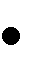 соотнесение этого уровня с требованиями ФГОС и ФК ГОС;оценка достижений конкретного обучающегося, позволяющая выявить проблемы восвоении им образовательной программы и учитывать индивидуальные потребности обучающегося в осуществлении образовательной деятельности;оценка динамики индивидуальных образовательных достижений, продвижения в достижении планируемых результатов освоения образовательной программы.Промежуточная аттестация во 2-9 классах подразделяется на четвертную, которая проводится по каждому учебному предмету, курсу, дисциплине по итогам четверти, а также годовую промежуточную аттестацию, которая проводится по каждому учебному предмету, курсу, дисциплине (или по отдельным предметам) по итогам учебного года.Промежуточная аттестация по итогам четверти (полугодия) проводится на основе результатов тематических работ и фиксируется в электронном журнале, дневнике.Четвертная отметка успеваемости обучающихся по учебным предметам определяются как среднее арифметическое тематических работ. Округление результата проводится в пользу обучающегося по правилам математического округления и доведенным до сведения учащихся и родителей.Для объективной аттестации обучающихся 2-9 классов за четверть необходимо не менее 3 отметок при одночасовой недельной учебной нагрузке по предмету и не менее 5 при учебной нагрузке в 2 и более часов в неделю, полученных обучающимися при текущем контроле в период учебной четверти.Промежуточная аттестация подразделяется на четвертную (во 2-9 классах) которая проводится по каждому учебному предмету, курсу, дисциплине, модулю по итогам четверти, а также годовую промежуточную аттестацию, которая проводится по каждому учебному предмету, курсу, дисциплине, модулю по итогам учебного года.Обучающийся имеет право на перенос срока проведения промежуточной аттестации в случае отсутствии необходимого количества отметок при выведении четвертных отметок или при пропуске обучающимся более 2/3 учебного времени, отводимого на изучение учебного предмета, курса, дисциплины по уважительной причине.В электронном журнале выставляется отметка «2», которая считается академической задолженностью. Новый срок проведения промежуточной аттестации определяется с учетом учебного плана, индивидуального учебного плана не позднееокончания следующей четверти. После ликвидации задолженности оценка вносится в электронный журнал. Если обучающийся не ликвидировал академическую задолженность в течение следующей четверти (полугодия), остается неудовлетворительная отметка.Учитель, выставивший за четверть (полугодие) неудовлетворительную отметку, предоставляет заместителю директора по УВР график занятий с данным учеником с последующим отчетом о проведенных занятиях. Классный руководитель обязан проинформировать родителей (законных представителей) о графике данных занятий.В случае длительной болезни обучающегося (более 2/3 учебного времени, отводимого на изучение учебного предмета, курса, дисциплины) обучающийся имеет право на дистанционную форму обучения на основании заявления родителей (законных представителей). Директор школы издает приказ о переводе данного обучающегося на дистанционное обучение на всё время лечения.Годовая отметка выставляется по всем предметам учебного плана, кроме курсов, перечисленных в п.п. 3.17 и 3.18, на основании отметок за четверть (полугодие) как среднее арифметическое отметок в соответствии с правилами математического округления.Содержание, формы и порядок проведения годовой промежуточной аттестацииГодовая промежуточная аттестация проводится в течение мая месяца текущего учебного года. К годовой промежуточной аттестации допускаются все обучающиеся 2-8 классов.Годовая промежуточная аттестация может проходить в форме:административных контрольных работ;защиты индивидуального проекта;по вопросам билетов;тестирования; диктанта; всероссийских проверочных работ;как среднее арифметическое четвертных отметок успеваемости.Иные формы промежуточной аттестации могут предусматриваться образовательной программой.Годовая промежуточная аттестация обучающихся 1-ых классов проводится на основе контрольных диагностических работ безотметочно.График проведения годовой промежуточной аттестации, проводимой администрацией школы, утверждается приказом директора.Решение о формах проведения годовой промежуточной аттестации на учебный год принимается педагогическим советом ГБОУ ООШ с.Стюхино, утверждается приказом директора и доводится до участников образовательных отношений в начале текущего учебного года.Фиксация результатов годовой промежуточной аттестации осуществляется по четырех-балльной («2», «3», «4», «5») системе и без разделения на уровни усвоения (зачтено/ не зачтено).Без балльного оценивания знаний учащихся осуществляется:•обучение в 1 классах в течение учебного года;изучение учебных предметов модулей: «Основы религиозных культур и светской этики (4 класс), «Основы духовно-нравственной культуры народов России» (5 класс); курсы внеурочной деятельности.Особенности сроков и порядка проведения годовой промежуточной аттестации могут быть установлены школой для следующих категорий обучающихся по заявлению учащихся (их законных представителей):-выезжающих на учебно-тренировочные сборы, на олимпиады школьников, на российские или международные спортивные соревнования, конкурсы, смотры, олимпиады и иные подобные мероприятия;-отъезжающих на постоянное место жительства за рубеж;находящихся на лечении в санаторных школах, медицинских организациях, реабилитационных общеобразовательных учреждениях.Список обучающихся, освобожденных от годовой аттестации утверждается приказом директора школы. Годовая отметка выставляется по результатам четвертной промежуточной аттестации.Ежегодно до начала учебного года Педагогический советшколы:устанавливает перечень учебных предметов, курсов, дисциплин (модулей), выносимых на промежуточную аттестацию,принимает решение о количестве учебных предметов для 2-5 классов (не более двух), для 6-7 классов (не более трёх), для 8 (не более четырёх), причём два из учебных предметов предлагается на выбор учащимся;утверждает формы, порядок и сроки ее проведения. Данное решение утверждается Педагогическим советом школы и закрепляется приказом директора.Не позднее 1 марта учащиеся определяют экзамены по выбору, подтверждая свой выбор письменно.Вопросы для устной формы аттестации и практические задания к ним, письменные контрольные задания, тесты разрабатываются школьными методическими объединениями в соответствии с государственными образовательными стандартами. Они утверждаются методическим объединением учителей и закрепляются приказом директора школы. В аттестационный материал по русскому языку, литературе, математике, географии, физике, химии, геометрии и другим учебным предметам рекомендуется включать как теоретические вопросы, так и практические задания, причем для аттестационной комиссии должны быть подготовлены решения и ответы практических заданий аттестационного материала.Классные руководители 2-8-х классов доводят до сведения учащихся и их родителей предметы и форму промежуточной аттестации, сроки ее проведения.В день проводится только одна форма контроля, интервал между ними не менее двух дней.На основании решения Педагогического совета школы и настоящего Положения: к промежуточной аттестации допускаются обучающиеся, освоившие основную общеобразовательную программу соответствующего уровня общего образования; имеющие неудовлетворительные отметки по учебным предметам, курсам, дисциплинам (модулям) с обязательной сдачей данного(ых) предмета(ов).В отношении обучающихся, осваивающих ООП индивидуально на дому, промежуточная аттестация по предметам учебного плана соответствующего уровня образования может основываться на результатах текущего контроля успеваемости, при условии, что по всем учебным предметам, курсам, дисциплинам (модулям) учебного плана они имеют положительные результаты текущего контроля.Расписание проведения годовой промежуточной аттестации доводится до сведения педагогов, обучающихся и их родителей (законных представителей) не позднее, чем за две недели до начала аттестации.Для обучающихся по индивидуальному учебному плану, сроки и порядок проведения промежуточной аттестации определяются индивидуальным учебным планом.Итоги промежуточной аттестации обсуждаются на заседаниях предметных методических объединениях и педагогического совета школы.Информация о проведении промежуточной аттестации (перечень учебных предметов, курсов, дисциплин (модулей), форма, сроки и порядок проведения)доводится до обучающихся и их родителей (законных представителей) за 1 месяц до ее проведения посредством размещения на официальном сайте школы, наинформационном стенде.Бланки письменных и устных ответов обучающихся хранятся в делахобщеобразовательного учреждения в течение года.Порядок перевода обучающихся в следующий классПеревод обучающихся в следующий класс осуществляется в соответствии с Федеральным законом Российской Федерации «Об образовании в Российской Федерации», Порядком организации и осуществления образовательной деятельности по основным образовательным программам – образовательным программам начального общего, основного общего, среднего общего образования, Уставом школы.Обучающиеся, освоившие в полном объёме соответствующую часть образовательной программы, переводятся в следующий класс.Неудовлетворительные результаты годовой промежуточной аттестации по одному или нескольким учебным предметам, курсам, дисциплинам (модулям) образовательной программы, не ликвидированные в течение четвертой четверти (второго полугодия), или непрохождение промежуточной аттестации при отсутствии уважительных причин признаются академической задолженностью.Обучающиеся обязаны ликвидировать академическую задолженность в сроки, установленные приказом директора ГБОУ ООШ с.Стюхино.Организация создает условия обучающемуся для ликвидации академической задолженности и обеспечивает контроль за своевременностью ее ликвидации.Обучающиеся, имеющие академическую задолженность, вправе пройти промежуточную аттестацию по соответствующему учебному предмету, курсу, дисциплине (модулю) не более двух раз в пределах одного года с момента образования академической задолженности. В указанный период не включаются время болезни учащегося.Для проведения промежуточной аттестации при ликвидации академической задолженности во второй раз приказом директора создается комиссия из числа педагогов школы или привлеченных специалистов из других образовательных организаций.Не допускается взимание платы с учащихся за прохождение промежуточной аттестации.Учащиеся, не прошедшие промежуточную аттестацию по уважительным причинам или имеющие академическую задолженность, переводятся в следующий класс условно.Учащиеся, не ликвидировавшие в установленные сроки академической задолженности с момента ее образования, по заявлению их родителей (законных представителей) оставляются на повторное обучение, переводятся на обучение по адаптированным образовательным программам в соответствии с рекомендациямиПМПК либо на обучение по индивидуальному учебному плану.Организация информирует родителей (законных представителей) обучающегося о необходимости принятия решения об организации дальнейшего обучения учащегося в письменной форме.Перевод обучающихся в следующий класс осуществляется по решению педагогического совета школы.После завершения промежуточной аттестации администрация школы организует обсуждение ее итогов на заседаниях методических объединений и педагогического совета.Права и ответственность участников образовательного процесса при осуществлении текущего контроляи промежуточной аттестации обучающихсяПедагогические работники при осуществлении текущего контроля знаний, обучающихся имеют право выбора формы проведения текущего контроля знаний учащихся.Обучающиеся при проведении текущего контроля имеют право:на планированное проведение письменных работ;аргументированное объявление отметки за устный ответ - до конца учебного занятия, за письменную работу - не позднее, чем через неделю.проведение дополнительных индивидуальных занятий по отдельным разделам учебного предмета при неудовлетворительных результатах текущего контроля знаний.Педагогические работники несут ответственность за объективность выставленной отметки обучающемуся.Педагогический работник обязан своевременно довести до обучающихся отметку текущего контроля и выставить ее в электронный журнал и дневник обучающегося.При организации и проведении годовой промежуточной аттестации школа обязана:-создать условия для прохождения аттестации;-обеспечить контроль за своевременностью ликвидации академической задолженности.При прохождении промежуточной аттестации обучающихся имеют право:-	получать консультации по учебным предметам, курсам, дисциплинам;получать информацию о сроках прохождения аттестации и ликвидации академической задолженности.Приложение 1Единые требования к отметке и оценке учебных достижений обучающихсяВ настоящем Приложении использованы следующие определения: Отметка - это результат процесса оценивания, количественное выражение учебных достижений учащихся в цифрах или баллах. Оценка учебных достижений - это процесс по установлению степени соответствия реально достигнутых результатов планируемым целям. Оценке подлежат объём, системность знаний, уровень развития интеллекта, навыков, умений, компетенций, характеризующие учебные достижения ученика в учебной деятельности.Цель системы оценивания: повышение качества образования посредством установления единых требований к выставлению отметок и оценок учебных достижений;Задачи:повышение уровня объективности, гласности в оценивании педагогом учебных достижений обучающегося;формирование	мотивации,	самооценки	и	помощь	в	выборе	дальнейшей индивидуальной образовательной траектории обучающегося.Принципы выставления школьной отметки:справедливость и объективность;учет возрастных и индивидуальных особенностей обучающихся;гласность и прозрачность - это доступность и понятность информации об учебных достижениях обучающихся, возможность любого заинтересованного лица проанализировать результаты и сделать соответствующие выводы;своевременность - оценка выставляется в течение 7 дней после проведения контроля.Критерии выставлении отметокОсновой для определения уровня знаний являются критерии оценивания - полнота знаний, их обобщенность и системность:полнота и правильность - это правильный, полный ответ;правильный, но неполный или неточный ответ;неправильный ответ;нет ответа.При выставление отметок необходимо учитывать классификацию ошибок и их количество: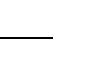 грубые ошибки; однотипные ошибки; негрубые ошибки; недочеты.Шкала отметокВ ГБОУ ООШ с.Стюхино принята 4-балльная шкала отметок: «5» - отлично; «4» - хорошо; «3» - удовлетворительно; «2» - неудовлетворительно.Отметку «5» - получает ученик, если его устный ответ, письменная работа, практическая деятельность в полном объеме соответствует учебной программе, допускается один недочет. Ответ правильный, полный, представляющий собой связное, логически последовательное сообщение на определенную тему, ученик обосновывает свои суждения, применяет знания на практике, приводит собственные примеры. Объем правильно выполненной работы составляет 91-100% содержания.Отметку «4» - получает ученик, если   его       устный ответ, письменная работа,практическая деятельность или её результат в общем соответствуют требованиям учебной программы. Работа выполнена правильно в объеме 71 -90% содержания.Отметку  «3» - получаетученик, если  его		устный ответ,письменная работа, практическая деятельность и её результаты в основном соответствуют требованиям программы, однако имеется определённый набор грубых и негрубых ошибок и недочётов. Учащийся правильно выполняет работу в объеме 50-70% содержания (правильный, но не полный ответ, допускаются неточности в определении понятий или	формулировке	правил,	недостаточно	глубоко	и	доказательно	ученик обосновывает свои суждения, не умеет приводить примеры, излагает материал непоследовательно).Отметку «2»-получает ученик, если его устный ответ,письменная работа, практическая деятельность и её результаты частично соответствуют требованиям программы, имеются существенные недостатки и грубые ошибки, объем правильно выполненной работы составляет менее 50% содержания (неправильный ответ), отсутствие ответа.Оценка знаний обучающихся с помощью отметокОтметки, выставляемые обучающемуся, подразделяются на:-текущие - отметки, выставляемые учителем в электронный журнал и дневник на уроке в течение учебного года в 2 - 9 классах;-четвертные (полугодовые) - отметки, выставляемые учителем в электронный журнал и дневник по итогам учебной четверти во 2 - 9 классах. Единственным фактическим материалом для выставления четвертной отметки является совокупность всех полученных обучающимся в течение учебной четверти и имеющихся в электронном журнале текущих отметок;-годовые - отметки, выставляемые учителем в электронный журнал и дневник по итогам учебного года в 2 - 9 классах. Единственным фактическим материалом для выставления годовой отметки является совокупность всех полученных обучающимся четвертных отметок.Порядок выставления экзаменационных и итоговых отметок, подлежащих записи в аттестат об основном общем образовании и в аттестат о среднем общем образовании по окончании 9 - го класса соответственно, регламентируется нормативными правовыми актами Министерства образования и науки РФ.Текущая отметкаТекущая отметка выставляется учителем исключительно в целях оценки знаний обучающегося по различным разделам (темам, подтемам, пунктам, подпунктам и т.п.) учебной программы по предмету, входящему в учебный план ГБОУ ООШ с.Стюхино.Текущую отметку выставляет учитель, ведущий учебный предмет в данном классе, либо учитель, заменяющий отсутствующего педагога по распоряжению директора.Учитель имеет право выставить текущую отметку за:устный ответ обучающегося с места или у доски;выполненное и предъявленное обучающимся письменное домашнее задание;предложенное обучающемуся на уроке или на дополнительном занятии письменное задание из состава домашнего задания на данный урок, в том случае, если обучающийся отказывается на данном уроке предъявить выполненное домашнее задание;письменную классную работу, выполненную в рабочей тетради и (или) в тетради на печатной основе;самостоятельно выполненное задание (самостоятельную работу, работу по карточке и т.п.), продолжительность выполнения которого не должна превышать 25 минут и не должна быть менее 15 минут;словарный диктант, математический диктант и т. п. предметные диктанты и задания, продолжительность выполнения и оформления записи которых должна быть достаточной для каждого обучающегося;сообщение (реферат, доклад, презентация), подготовленное учеником дома;домашнее сочинение;аудирование.Текущая отметка должна быть выставлена учителем в электронный журнал и дневник обучающегося непосредственно на данном уроке, за исключением случаев, когда необходима проверка письменной работы, сообщения, домашнего сочинения. Проверка указанных письменных работ, за исключением домашнего сочинения, должна быть осуществлена учителем в течение 7 дней, следующих за днем сдачи этих работ, после чего отметка должна быть выставлена учителем в электронный журнал и дневник обучающегося.Учитель обязан выставить текущую отметку за предусмотренные тематическим планированием по предмету мероприятия, во время проведения которых присутствует обучающийся, как то:контрольная работа;проверочная работа;сочинение;изложение;диктант;тест;лабораторная работа;практическая работа;контрольное чтение, говорение, аудирование;контроль техники чтенияВ случае оценивания знаний обучающегося на «2» (неудовлетворительно), учитель обязан опросить его в течение последующих 2-3-х уроков.Учитель обязан предоставить обучающемуся, отсутствовавшему на предыдущем(их) уроке(ах) по уважительной причине, право получить консультацию по конкретным вопросам, заданным обучающимся.Учитель имеет право обязать обучающегося выполнить пропущенную им работу, из указанных во время дополнительных занятий по предмету или на другом уроке, на котором присутствует обучающийся.Учителю категорически запрещается выставлять текущую отметку за:поведение обучающегося на уроке или на перемене;отсутствие у обучающегося необходимых учебных материалов;работу, которую обучающийся не выполнял, в связи с отсутствием на уроке, на котором эта работа проводилась.Четвертная и годовая отметкиЧетвертную и годовую отметки выставляет учитель, ведущий учебный предмет в данном классе, а в случае его отсутствия заместитель директора школы по учебной работе или директор школы.Четвертная и годовая отметки по предмету выставляется учителем в электронный журнал за три дня до окончания учебного периода (четверти,  года) и комментируется учащимся учителем-предметником.Четвертные и годовая отметки выставляются в дневники обучающихся классным руководителем, а в случае его отсутствия лицом, назначенным директором школы, в последний учебный день. Дневники выдаются на руки обучающимся в последний учебный день учебного периода во время классного часа.Четвертная отметка выставляется обучающимся 2-9-х классов как среднее арифметическое всех отметок, полученных обучающимся в четверти по данному предмету. В случае получения дробного значения среднего арифметического, оно округляется по законам математики до целого числа.Отметка «5» выставляется при среднем балле - от 4,5 балла и выше. Отметка «4» выставляется при среднем балле - от 3,5 до 4,49 балла. Отметка «3» выставляется при среднем балле - от 2,5 до 3,49 балла. Отметка «2» выставляется при среднем балле - от 2 до 2,49 балла.Для объективной аттестации учащихся 2-9 классов за четверть необходимо наличие не менее трех оценок (при одночасовой недельной учебной нагрузке по предмету) и более (при учебной нагрузке в 2 и более 2-х часов в неделю) с обязательным учетом качества знаний учащихся по письменным, лабораторным и практическим работам.Годовая отметка по предметам, не вынесенным на промежуточную аттестацию, выставляется обучающимся 2-х - 9-х классов на основании отметок за четверть. В случае спорной ситуации учитывается степень важности тем в общем курсе изучаемого предмета.Права и обязанности учащихся при получении отметкиУченик имеет право на публичное или индивидуальное обоснование оценки.Ученику, вышедшему после длительного пропуска (более 3 уроков) на тематический контроль, оценка в журнал выставляется по соглашению с учащимся. При необходимости пропущенные темы можно сдать в форме собеседования или зачёта.Отметка может быть поставлена за ответ учащемуся, который отсутствовал на предыдущем уроке, в случае, если урок приходится не на первый день его пребывания в школе после отсутствия.Ответственностьучителей, администрации школы и родителей (законных представителей) обучающихся.Все педагогические работники ГБОУ ООШ с.Стюхино несут дисциплинарную ответственность за своевременное информирование родителей (законных представителей) обучающихся о текущей успеваемости обучающихся, приглашая родителей в школу, либо обращаясь к ним письменно по почте или через электронный журнал школы.В случае выставления неудовлетворительной четвертной отметки учитель обязан принять меры по оказанию помощи обучающемуся в освоении учебной программы в течение следующей учебной четверти.Родители (законные представители) обучающихся обязаны:присутствовать на родительских собраниях,постоянно контролировать текущую успеваемость своего ребенка,создавать все необходимые условия для качественного и своевременного выполнения им домашнего задания по предмету,контролировать подготовку к урокам,обеспечивать контроль за посещением ребенком дополнительных занятий;-обеспечивать	контроль	за	ликвидацией	задолженности	(неудовлетворительной отметки) за четверть,  год по предмету.ПРИНЯТО Педагогическим советом ГБОУ ООШ с.СтюхиноПротокол от 20.03.2020 № 4УтвержденоИ.о.директора ГБОУ ООШ с.Стюхино________________ Л.Н.Еличкина  Приказ  от 20.03.2020 г. № 32/1-од 